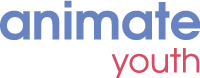 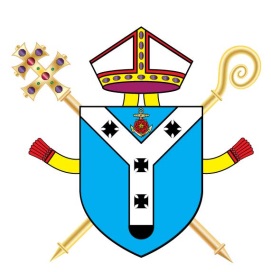 It is essential that you complete all the sections as fully as possible.  Section 1 – Personal DetailsSection 2 – Personal StatementSection 3 – Character ReferencesSection 4 – DeclarationThank you for taking the time to complete this application form.Please return this document to:Thomas Carty I Lowe House I Crab St I St Helens I WA10 2BEOr email t.carty@animateyouth.co.uk Position applied for:Animate+ TeamLocation:Lowe HouseSurname:First Name:Title (Mr, Mrs, Miss, Ms ….)Home Address:Tel No. (Home)Email             (Mobile)Date of birthDate of birthPlease explain why you are applying to be a part of the Animate+ Team.Please provide details below of two referees, who may provide additional information where necessary.Please provide details below of two referees, who may provide additional information where necessary.1.Name:Address:Tel No:2.Name:Address:Tel No:I confirm the information stated in this application to be complete, accurate and true. Signed:                                                                                                 Dated: